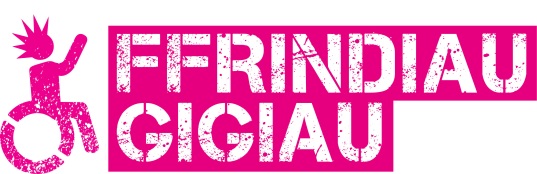 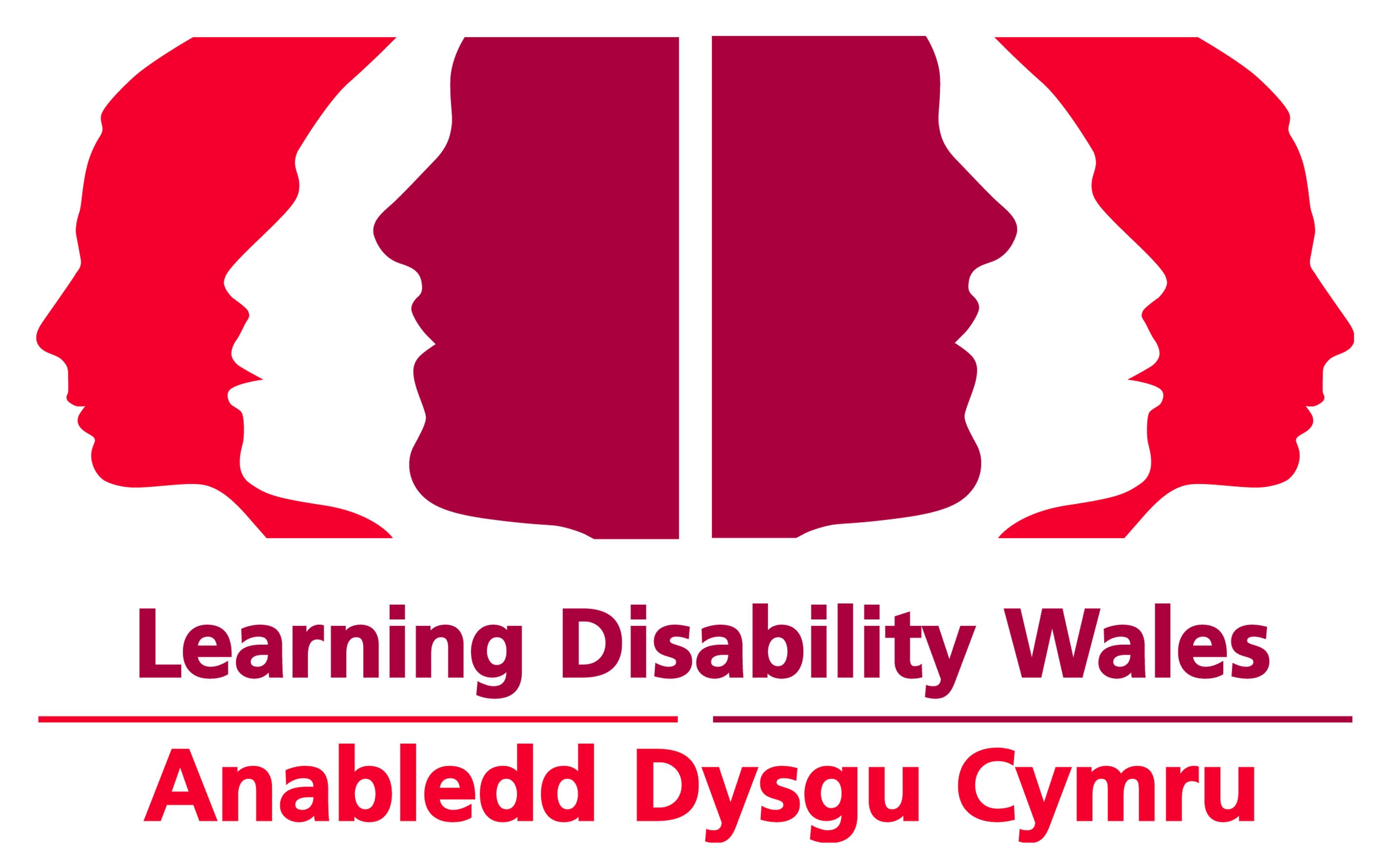 About the Gig Buddies Coordinator role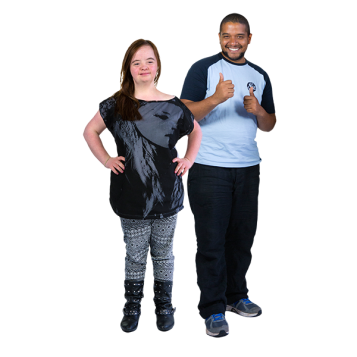 Job titleGig Buddies Coordinator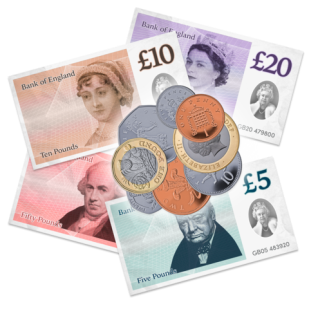 PayLDW Grade 4 - £20,272 to £22,803 per year for full time hours.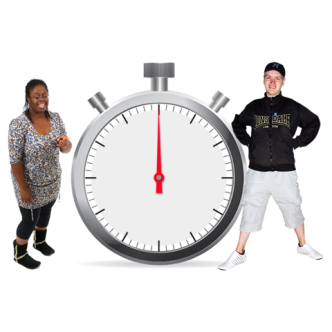 Hours30 hours a week split between 2 people.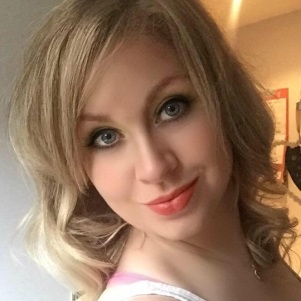 Manager Lyndsey Richards, Innovation Manager.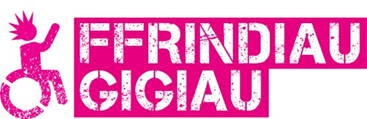 Aim of the roleTo support the running of the Gig Buddies project in North Wales.What work you will doRunning the project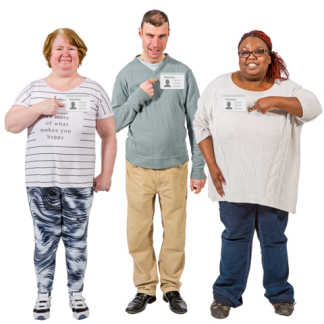 Recruit volunteers.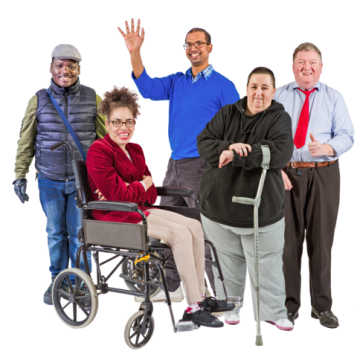 Recruit people with a learning disability or autism.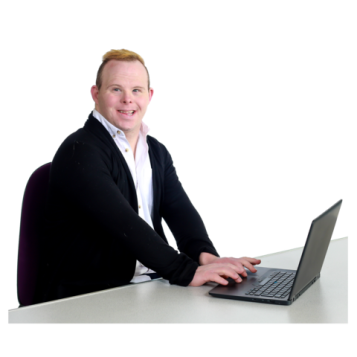 Work with the admin team and on the computer to record important information. 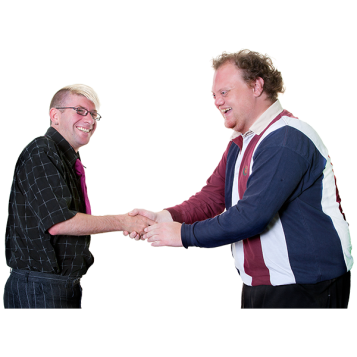 Work with people from inside and outside of the project.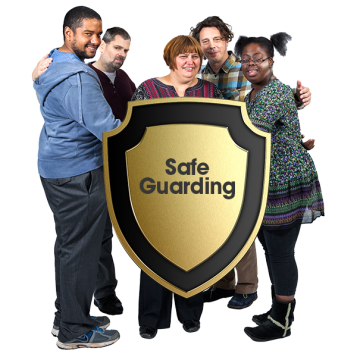 Report all risks and issues to do with safeguarding to your manager. Safeguarding means keeping people safe from harm.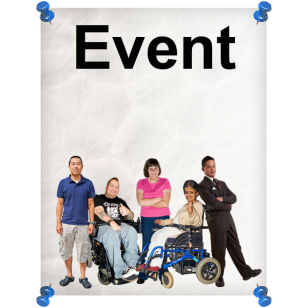 Organise social events for members of the project.Promoting the project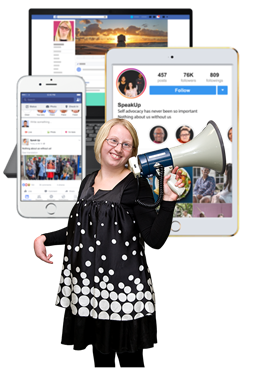 Use social media and go to events to:tell people about gig buddiesraise moneyrecruit peopleshare storieslet people know what is happening and how to join in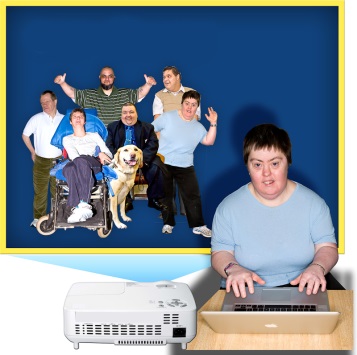 Help your manager raise awareness about what Gig Buddies does for peopleHelp people understand the things that can stop disabled people taking partOther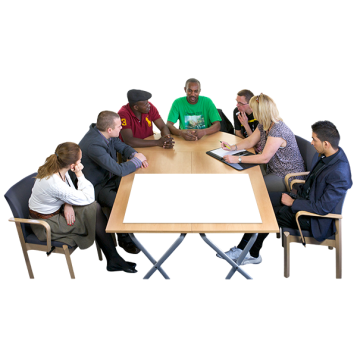 Take part in steering group meetings and networks. The steering group is a group of people who meet to plan what the project should do.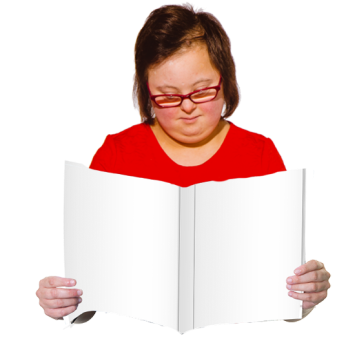 Keep up to date with what is going on with the project by:going to team meetingsreading project reports and steering group minutes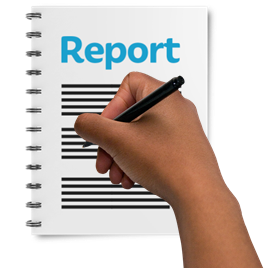 Find and use information to share with people and to write project reports.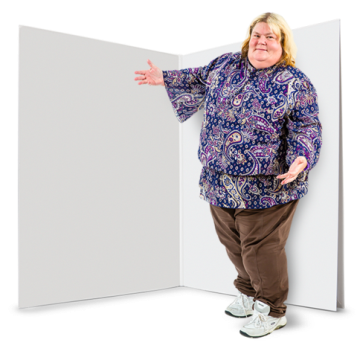 Tell people about Gig Buddies. 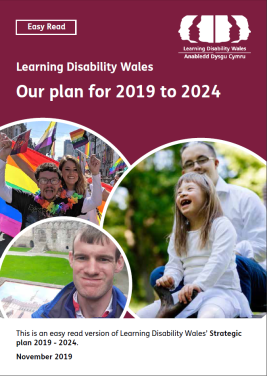 Do what you can within your role to help us meet the aims in our strategic plan.